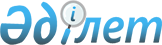 О районном бюджете Сарыкольского района на 2023-2025 годыРешение маслихата Сарыкольского района Костанайской области от 28 декабря 2022 года № 241.
      В соответствии со статьей 75 Бюджетного кодекса Республики Казахстан, подпунктом 1) пункта 1 статьи 6 Закона Республики Казахстан "О местном государственном управлении и самоуправлении в Республике Казахстан" Сарыкольский районный маслихат РЕШИЛ:
      1. Утвердить районный бюджет Сарыкольского района на 2023 - 2025 годы согласно приложениям 1, 2 и 3 соответственно, в том числе на 2023 год в следующих объемах:
      1) доходы – 3 015 936,5 тысяч тенге, в том числе:
      налоговым поступлениям – 1 538 512,0 тысяч тенге;
      неналоговым поступлениям – 17 808,0 тысяч тенге;
      поступлениям от продажи основного капитала – 4 521,9 тысяча тенге;
      поступлениям трансфертов – 1 455 094,6 тысячи тенге;
      2) затраты – 3 270 087,4 тысяч тенге;
      3) чистое бюджетное кредитование – - 2 528,0 тысяч тенге, в том числе:
      бюджетные кредиты – 41 240,0 тысяч тенге;
      погашение бюджетных кредитов – 43 768,0 тысяч тенге;
      4) сальдо по операциям с финансовыми активами – 0,0 тысяч тенге;
      5) дефицит (профицит) бюджета – - 251 622,9 тысячи тенге;
      6) финансирование дефицита (использование профицита) бюджета – 251 622,9 тысячи тенге;
      поступление займов – 41 240,0 тысяч тенге;
      погашение займов – 33 768,0 тысяч тенге;
      используемые остатки бюджетных средств – 244 150,9 тысяч тенге.
      Сноска. Пункт 1 – в редакции решения маслихата Сарыкольского района Костанайской области от 21.12.2023 № 112 (вводится в действие с 01.01.2023).


      2. Учесть, что в районном бюджете на 2023 год предусмотрен объем субвенций, передаваемых из областного бюджета в сумме 418 439,0 тысяч тенге в бюджет района.
      3. Учесть, что в районном бюджете на 2023 год не предусмотрены объемы бюджетных изъятий из бюджета района в областной бюджет.
      4. Учесть, что в районном бюджете на 2023 год предусмотрены объемы субвенций, передаваемых из районного бюджета бюджетам поселка, сел, сельских округов, в сумме 347 170,0 тысяч тенге, в том числе:
      поселку Сарыколь – 186 442,0 тысячи тенге;
      селу Барвиновка – 9 263,0 тысячи тенге;
      селу Златоуст – 17 506,0 тысяч тенге;
      Веселоподольскому сельскому округу – 22 649,0 тысяч тенге;
      Комсомольскому сельскому округу – 26 775,0 тысяч тенге;
      селу Большие Дубравы – 8 126,0 тысяч тенге;
      селу Маяк – 17 502,0 тысячи тенге;
      Севастопольскому сельскому округу – 8 585,0 тысяч тенге;
      Тагильскому сельскому округу – 14 305,0 тысяч тенге;
      Сорочинскому сельскому округу – 29 502,0 тысячи тенге;
      селу Урожайное – 6 515,0 тысяч тенге.
      5. Утвердить резерв местного исполнительного органа на 2023 год в сумме 4 500,0 тысяч тенге.
      6. Настоящее решение вводится в действие с 1 января 2023 года. Бюджет Сарыкольского района на 2023 год
      Сноска. Приложение 1 – в редакции решения маслихата Сарыкольского района Костанайской области от 21.12.2023 № 112 (вводится в действие с 01.01.2023). Бюджет Сарыкольского района на 2024 год Бюджет Сарыкольского района на 2025 год
					© 2012. РГП на ПХВ «Институт законодательства и правовой информации Республики Казахстан» Министерства юстиции Республики Казахстан
				
      Секретарь Сарыкольского районного маслихата 

К. Базарбаева
Приложение 1 к решению маслихата от "28" декабря 2022 года№ 241
Категория 
Категория 
Категория 
Категория 
Категория 
Сумма, тысяч тенге
Класс
Класс
Класс
Класс
Сумма, тысяч тенге
Подкласс 
Подкласс 
Подкласс 
Сумма, тысяч тенге
Наименование
Наименование
Сумма, тысяч тенге
I
I
I
Доходы
Доходы
3 015 936,5
1
Налоговые поступления
Налоговые поступления
1 538 512,0
01
Подоходный налог
Подоходный налог
870 896,5
1
Корпоративный подоходный налог
Корпоративный подоходный налог
265 956,0
2
Индивидуальный подоходный налог
Индивидуальный подоходный налог
604 940,5
03
Социальный налог
Социальный налог
464 272,5
1
Социальный налог
Социальный налог
464 272,5
04
Hалоги на собственность
Hалоги на собственность
118 859,0
1
Hалоги на имущество
Hалоги на имущество
112 981,0
3
Земельный налог
Земельный налог
749,0
4
Hалог на транспортные средства
Hалог на транспортные средства
5 129,0
05
Внутренние налоги на товары, работы и услуги
Внутренние налоги на товары, работы и услуги
69 514,0
2
Акцизы
Акцизы
3 047,0
3
Поступления за использование природных и других ресурсов
Поступления за использование природных и других ресурсов
52 114,0
4
Сборы за ведение предпринимательской и профессиональной деятельности
Сборы за ведение предпринимательской и профессиональной деятельности
14 353,0
08
Обязательные платежи, взимаемые за совершение юридически значимых действий и (или) выдачу документов уполномоченными на то государственными органами или должностными лицами
Обязательные платежи, взимаемые за совершение юридически значимых действий и (или) выдачу документов уполномоченными на то государственными органами или должностными лицами
14 970,0
1
Государственная пошлина
Государственная пошлина
14 970,0
2
Неналоговые поступления
Неналоговые поступления
17 808,0
01
Доходы от государственной собственности
Доходы от государственной собственности
11 364,6
1
Поступления части чистого дохода государственных предприятий
Поступления части чистого дохода государственных предприятий
2,5
4
Доходы на доли участия в юридических лицах, находящиеся в государственной собственности
Доходы на доли участия в юридических лицах, находящиеся в государственной собственности
42,6
5
Доходы от аренды имущества, находящегося в государственной собственности
Доходы от аренды имущества, находящегося в государственной собственности
180,3
7
Вознаграждения по кредитам, выданным из государственного бюджета
Вознаграждения по кредитам, выданным из государственного бюджета
11 112,2
9
Прочие доходы от государственной собственности
Прочие доходы от государственной собственности
27,0
03
Поступления денег от проведения государственных закупок, организуемых государственными учреждениями, финансируемыми из государственного бюджета
Поступления денег от проведения государственных закупок, организуемых государственными учреждениями, финансируемыми из государственного бюджета
956,2
1
Поступления денег от проведения государственных закупок, организуемых государственными учреждениями, финансируемыми из местного бюджета
Поступления денег от проведения государственных закупок, организуемых государственными учреждениями, финансируемыми из местного бюджета
956,2
04
Штрафы, пени, санкции, взыскания, налагаемые государственными учреждениями, финансируемыми из государственного бюджета, а также содержащимися и финансируемыми из бюджета (сметы расходов) Национального Банка Республики Казахстан
Штрафы, пени, санкции, взыскания, налагаемые государственными учреждениями, финансируемыми из государственного бюджета, а также содержащимися и финансируемыми из бюджета (сметы расходов) Национального Банка Республики Казахстан
520,5
1
Штрафы, пени, санкции, взыскания, налагаемые государственными учреждениями, финансируемыми из государственного бюджета, а также содержащимися и финансируемыми из бюджета (сметы расходов) Национального Банка Республики Казахстан, за исключением поступлений от организаций нефтяного сектора и в Фонд компенсации потерпевшим
Штрафы, пени, санкции, взыскания, налагаемые государственными учреждениями, финансируемыми из государственного бюджета, а также содержащимися и финансируемыми из бюджета (сметы расходов) Национального Банка Республики Казахстан, за исключением поступлений от организаций нефтяного сектора и в Фонд компенсации потерпевшим
520,5
06
Прочие неналоговые поступления
Прочие неналоговые поступления
4 966,7
1
Прочие неналоговые поступления
Прочие неналоговые поступления
4 966,7
3
Поступления от продажи основного капитала
Поступления от продажи основного капитала
4 521,9
01
Продажа государственного имущества, закрепленного за государственными учреждениями
Продажа государственного имущества, закрепленного за государственными учреждениями
1 927,5
1
Продажа государственного имущества, закрепленного за государственными учреждениями
Продажа государственного имущества, закрепленного за государственными учреждениями
1 927,5
03
Продажа земли и нематериальных активов
Продажа земли и нематериальных активов
2 594,4
1
Продажа земли
Продажа земли
1 057,5
2
Продажа нематериальных активов
Продажа нематериальных активов
1 536,9
4
Поступления трансфертов 
Поступления трансфертов 
1 455 094,6
01
Трансферты из нижестоящих органов государственного управления
Трансферты из нижестоящих органов государственного управления
1,1
3
Трансферты из бюджетов городов районного значения, сел, поселков, сельских округов
Трансферты из бюджетов городов районного значения, сел, поселков, сельских округов
1,1
02
Трансферты из вышестоящих органов государственного управления 
Трансферты из вышестоящих органов государственного управления 
1 455 093,5
2
Трансферты из областного бюджета 
Трансферты из областного бюджета 
1 455 093,5
Функциональная группа 
Функциональная группа 
Функциональная группа 
Функциональная группа 
Функциональная группа 
Сумма, тысяч тенге
Функциональная подгруппа 
Функциональная подгруппа 
Функциональная подгруппа 
Функциональная подгруппа 
Сумма, тысяч тенге
Администратор бюджетных программ 
Администратор бюджетных программ 
Администратор бюджетных программ 
Сумма, тысяч тенге
Программа 
Программа 
Сумма, тысяч тенге
Наименование
Сумма, тысяч тенге
II
II
II
II
Затраты
3 270 087,4
01
Государственные услуги общего характера
878 542,6
1
Представительные, исполнительные и другие органы, выполняющие общие функции государственного управления
282 020,7
112
Аппарат маслихата района (города областного значения)
42 620,4
001
Услуги по обеспечению деятельности маслихата района (города областного значения)
42 620,4
122
Аппарат акима района (города областного значения)
239 400,3
001
Услуги по обеспечению деятельности акима района (города областного значения)
213 570,3
003
Капитальные расходы государственного органа
19 480,0
113
Целевые текущие трансферты нижестоящим бюджетам
6 350,0
2
Финансовая деятельность
944,0
459
Отдел экономики и финансов района (города областного значения)
944,0
003
Проведение оценки имущества в целях налогообложения
884,0
010
Приватизация, управление коммунальным имуществом, постприватизационная деятельность и регулирование споров, связанных с этим
60,0
9
Прочие государственные услуги общего характера
595 577,9
459
Отдел экономики и финансов района (города областного значения)
60 687,0
001
Услуги по реализации государственной политики в области формирования и развития экономической политики, государственного планирования, исполнения бюджета и управления коммунальной собственностью района (города областного значения)
60 687,0
495
Отдел архитектуры, строительства, жилищно-коммунального хозяйства, пассажирского транспорта и автомобильных дорог района (города областного значения)
534 890,9
001
Услуги по реализации государственной политики на местном уровне в области архитектуры, строительства, жилищно-коммунального хозяйства, пассажирского транспорта и автомобильных дорог
89 012,9
040
Развитие объектов государственных органов
11 700,4
113
Целевые текущие трансферты нижестоящим бюджетам
434 177,6
02
Оборона
4 948,0
1
Военные нужды
4 543,0
122
Аппарат акима района (города областного значения)
4 543,0
005
Мероприятия в рамках исполнения всеобщей воинской обязанности
4 543,0
02
Организация работы по чрезвычайным ситуациям
405,0
122
Аппарат акима района (города областного значения)
405,0
007
Мероприятия по профилактике и тушению степных пожаров районного (городского) масштаба, а также пожаров в населенных пунктах, в которых не созданы органы государственной противопожарной службы
405,0
03
Общественный порядок, безопасность, правовая, судебная, уголовно-исполнительная деятельность
22 130,0
9
Прочие услуги в области общественного порядка и безопасности
22 130,0
495
Отдел архитектуры, строительства, жилищно-коммунального хозяйства, пассажирского транспорта и автомобильных дорог района (города областного значения)
22 130,0
019
Обеспечение безопасности дорожного движения в населенных пунктах
22 130,0
06
Социальная помощь и социальное обеспечение
335 647,0
1
Социальное обеспечение
32 454,5
451
Отдел занятости и социальных программ района (города областного значения)
32 454,5
005
Государственная адресная социальная помощь
32 454,5
2
Социальная помощь
231 018,3
451
Отдел занятости и социальных программ района (города областного значения)
231 018,3
002
Программа занятости
81 848,0
007
Социальная помощь отдельным категориям нуждающихся граждан по решениям местных представительных органов
15 460,0
010
Материальное обеспечение детей с инвалидностью, воспитывающихся и обучающихся на дому
3 148,0
014
Оказание социальной помощи нуждающимся гражданам на дому
81 797,5
017
Обеспечение нуждающихся лиц с инвалидностью протезно-ортопедическими, сурдотехническими и тифлотехническими средствами, специальными средствами передвижения, обязательными гигиеническими средствами, а также предоставление услуг санаторно-курортного лечения, специалиста жестового языка, индивидуальных помощников в соответствии с индивидуальной программой реабилитации лица с инвалидностью
23 245,8
023
Обеспечение деятельности центров занятости населения
25 519,0
9
Прочие услуги в области социальной помощи и социального обеспечения
71 174,2
451
Отдел занятости и социальных программ района (города областного значения)
71 174,2
001
Услуги по реализации государственной политики на местном уровне в области обеспечения занятости и реализации социальных программ для населения
59 331,8
011
Оплата услуг по зачислению, выплате и доставке пособий и других социальных выплат
120,4
050
Обеспечение прав и улучшение качества жизни лиц с инвалидностью в Республике Казахстан
12 722,0
07
Жилищно-коммунальное хозяйство
188 063,2
1
Жилищное хозяйство
49 945,6
495
Отдел архитектуры, строительства, жилищно-коммунального хозяйства, пассажирского транспорта и автомобильных дорог района (города областного значения)
49 945,6
007
Проектирование и (или) строительство, реконструкция жилья коммунального жилищного фонда
3 601,0
008
Организация сохранения государственного жилищного фонда
7 611,0
011
Обеспечение жильем отдельных категорий граждан
34 520,0
033
Проектирование, развитие и (или) обустройство инженерно-коммуникационной инфраструктуры
4 213,6
2
Коммунальное хозяйство
138 117,6
495
Отдел архитектуры, строительства, жилищно-коммунального хозяйства, пассажирского транспорта и автомобильных дорог района (города областного значения)
138 117,6
016
Функционирование системы водоснабжения и водоотведения
15 293,0
058
Развитие системы водоснабжения и водоотведения в сельских населенных пунктах
122 824,6
08
Культура, спорт, туризм и информационное пространство
531 513,0
1
Деятельность в области культуры
205 682,4
457
Отдел культуры, развития языков, физической культуры и спорта района (города областного значения)
205 682,4
003
Поддержка культурно-досуговой работы
205 682,4
2
Спорт
45 832,1
457
Отдел культуры, развития языков, физической культуры и спорта района (города областного значения)
44 329,1
008
Развитие массового спорта и национальных видов спорта
28 373,0
009
Проведение спортивных соревнований на районном (города областного значения) уровне
1 392,6
010
Подготовка и участие членов сборных команд района (города областного значения) по различным видам спорта на областных спортивных соревнованиях
14 563,5
495
Отдел архитектуры, строительства, жилищно-коммунального хозяйства, пассажирского транспорта и автомобильных дорог района (города областного значения)
1 503,0
021
Развитие объектов спорта
1 503,0
3
Информационное пространство
161 722,7
457
Отдел культуры, развития языков, физической культуры и спорта района (города областного значения)
149 584,3
006
Функционирование районных (городских) библиотек
135 459,3
007
Развитие государственного языка и других языков народа Казахстана
14 125,0
456
Отдел внутренней политики района (города областного значения)
12 138,4
002
Услуги по проведению государственной информационной политики 
12 138,4
9
Прочие услуги по организации культуры, спорта, туризма и информационного пространства
118 275,8
457
Отдел культуры, развития языков, физической культуры и спорта района (города областного значения)
69 317,8
001
Услуги по реализации государственной политики на местном уровне в области культуры, развития языков, физической культуры и спорта
47 190,7
032
Капитальные расходы подведомственных государственных учреждений и организаций
22 127,1
456
Отдел внутренней политики района (города областного значения)
48 958,0
001
Услуги по реализации государственной политики на местном уровне в области информации, укрепления государственности и формирования социального оптимизма граждан
28 733,0
003
Реализация мероприятий в сфере молодежной политики
20 225,0
9
Топливно-энергетический комплекс и недропользование
14 803,5
1
Топливо и энергетика
14 803,5
495
Отдел архитектуры, строительства, жилищно-коммунального хозяйства, пассажирского транспорта и автомобильных дорог района (города областного значения)
14 803,5
009
Развитие теплоэнергетической системы
14 803,5
10
Сельское, водное, лесное, рыбное хозяйство, особо охраняемые природные территории, охрана окружающей среды и животного мира, земельные отношения
83 073,0
1
Сельское хозяйство
29 921,0
462
Отдел сельского хозяйства района (города областного значения)
29 921,0
001
Услуги по реализации государственной политики на местном уровне в сфере сельского хозяйства 
29 921,0
6
Земельные отношения
43 198,0
463
Отдел земельных отношений района (города областного значения)
43 198,0
001
Услуги по реализации государственной политики в области регулирования земельных отношений на территории района (города областного значения)
43 198,0
9
Прочие услуги в области сельского, водного, лесного, рыбного хозяйства, охраны окружающей среды и земельных отношений
9 954,0
459
Отдел экономики и финансов района (города областного значения)
9 954,0
099
Реализация мер по оказанию социальной поддержки специалистов
9 954,0
11
Промышленность, архитектурная, градостроительная и строительная деятельность
16 068,6
2
Архитектурная, градостроительная и строительная деятельность
16 068,6
495
Отдел архитектуры, строительства, жилищно-коммунального хозяйства, пассажирского транспорта и автомобильных дорог района (города областного значения)
16 068,6
005
Разработка схем градостроительного развития территории района и генеральных планов населенных пунктов
16 068,6
12
Транспорт и коммуникации
109 991,6
1
Автомобильный транспорт
109 991,6
495
Отдел архитектуры, строительства, жилищно-коммунального хозяйства, пассажирского транспорта и автомобильных дорог района (города областного значения)
109 991,6
023
Обеспечение функционирования автомобильных дорог
48 061,0
045
Капитальный и средний ремонт автомобильных дорог районного значения и улиц населенных пунктов
61 930,6
13
Прочие
502 655,2
3
Поддержка предпринимательской деятельности и защита конкуренции
17 503,0
469
Отдел предпринимательства района (города областного значения)
17 503,0
001
Услуги по реализации государственной политики на местном уровне в области развития предпринимательства
17 503,0
9
Прочие
485 152,2
459
Отдел экономики и финансов района (города областного значения)
4 500,0
012
Резерв местного исполнительного органа района (города областного значения) 
4 500,0
495
Отдел архитектуры, строительства, жилищно-коммунального хозяйства, пассажирского транспорта и автомобильных дорог района (города областного значения)
480 652,2
065
Формирование или увеличение уставного капитала юридических лиц
112 000,0
079
Развитие социальной и инженерной инфраструктуры в сельских населенных пунктах в рамках проекта "Ауыл-Ел бесігі"
368 652,2
14
Обслуживание долга
42 549,1
1
Обслуживание долга
42 549,1
459
Отдел экономики и финансов района (города областного значения)
42 549,1
021
Обслуживание долга местных исполнительных органов по выплате вознаграждений и иных платежей по займам из областного бюджета
42 549,1
15
Трансферты
540 102,6
1
Трансферты
540 102,6
459
Отдел экономики и финансов района (города областного значения)
540 102,6
006
Возврат неиспользованных (недоиспользованных) целевых трансфертов
166,3
016
Возврат, использованных не по целевому назначению целевых трансфертов
94,2
024
Целевые текущие трансферты из нижестоящего бюджета на компенсацию потерь вышестоящего бюджета в связи с изменением законодательства
76 467,0
038
Субвенции
347 170,0
039
Целевые текущие трансферты из вышестоящего бюджета на компенсацию потерь нижестоящих бюджетов в связи с изменением законодательства
116 149,2
054
Возврат сумм неиспользованных (недоиспользованных) целевых трансфертов, выделенных из республиканского бюджета за счет целевого трансферта из Национального фонда Республики Казахстан
55,9
III
III
III
III
Чистое бюджетное кредитование
- 2 528,0
Бюджетные кредиты
41 240,0
10
Сельское, водное, лесное, рыбное хозяйство, особо охраняемые природные территории, охрана окружающей среды и животного мира, земельные отношения
41 240,0
9
Прочие услуги в области сельского, водного, лесного, рыбного хозяйства, охраны окружающей среды и земельных отношений
41 240,0
459
Отдел экономики и финансов района (города областного значения)
41 240,0
018
Бюджетные кредиты для реализации мер социальной поддержки специалистов
41 240,0
Категория 
Категория 
Категория 
Категория 
Категория 
Сумма, тысяч тенге
Класс
Класс
Класс
Класс
Сумма, тысяч тенге
Подкласс
Подкласс
Подкласс
Сумма, тысяч тенге
Наименование
Наименование
Сумма, тысяч тенге
5
Погашение бюджетных кредитов
Погашение бюджетных кредитов
43 768,0
01
Погашение бюджетных кредитов
Погашение бюджетных кредитов
43 768,0
1
Погашение бюджетных кредитов, выданных из государственного бюджета
Погашение бюджетных кредитов, выданных из государственного бюджета
43 768,0
IV
IV
IV
Сальдо по операциям с финансовыми активами
Сальдо по операциям с финансовыми активами
0,0
V
V
V
Дефицит (профицит) бюджета
Дефицит (профицит) бюджета
- 251 622,9
VI
VI
VI
Финансирование дефицита (использование профицита) бюджета
Финансирование дефицита (использование профицита) бюджета
251 622,9
7
Поступления займов
Поступления займов
41 240,0
01
Внутренние государственные займы
Внутренние государственные займы
41 240,0
2
Договоры займа
Договоры займа
41 240,0
Функциональная группа 
Функциональная группа 
Функциональная группа 
Функциональная группа 
Функциональная группа 
Сумма, тысяч тенге
Функциональная подгруппа 
Функциональная подгруппа 
Функциональная подгруппа 
Функциональная подгруппа 
Сумма, тысяч тенге
Администратор бюджетных программ 
Администратор бюджетных программ 
Администратор бюджетных программ 
Сумма, тысяч тенге
Программа 
Программа 
Сумма, тысяч тенге
Наименование
Сумма, тысяч тенге
16
Погашение займов
33 768,0
1
Погашение займов
33 768,0
459
Отдел экономики и финансов района (города областного значения)
33 768,0
005
Погашение долга местного исполнительного органа перед вышестоящим бюджетом
33 768,0
Категория 
Категория 
Категория 
Категория 
Категория 
Сумма, тысяч тенге
Класс
Класс
Класс
Класс
Сумма, тысяч тенге
Подкласс
Подкласс
Подкласс
Сумма, тысяч тенге
Наименование
Наименование
Сумма, тысяч тенге
8
Используемые остатки бюджетных средств
Используемые остатки бюджетных средств
244 150,9
01
Остатки бюджетных средств
Остатки бюджетных средств
244 150,9
1
Свободные остатки бюджетных средств
Свободные остатки бюджетных средств
244 150,9Приложение 2 к решению маслихата от "28" декабря 2022 года№ 241
Категория 
Категория 
Категория 
Категория 
Категория 
Сумма, тысяч тенге
Класс
Класс
Класс
Класс
Сумма, тысяч тенге
Подкласс 
Подкласс 
Подкласс 
Сумма, тысяч тенге
Наименование
Наименование
Сумма, тысяч тенге
I
I
I
Доходы
Доходы
2 477 846,0
1
Налоговые поступления
Налоговые поступления
1 492 692,0
01
Подоходный налог
Подоходный налог
830 563,0
1
Корпоративный подоходный налог
Корпоративный подоходный налог
191 479,0
2
Индивидуальный подоходный налог
Индивидуальный подоходный налог
639 084,0
03
Социальный налог
Социальный налог
449 486,0
1
Социальный налог
Социальный налог
449 486,0
04
Hалоги на собственность
Hалоги на собственность
138 859,0
1
Hалоги на имущество
Hалоги на имущество
132 981,0
3
Земельный налог
Земельный налог
749,0
4
Hалог на транспортные средства
Hалог на транспортные средства
5 129,0
05
Внутренние налоги на товары, работы и услуги
Внутренние налоги на товары, работы и услуги
69 514,0
2
Акцизы
Акцизы
3 047,0
3
Поступления за использование природных и других ресурсов
Поступления за использование природных и других ресурсов
52 114,0
4
Сборы за ведение предпринимательской и профессиональной деятельности
Сборы за ведение предпринимательской и профессиональной деятельности
14 353,0
08
Обязательные платежи, взимаемые за совершение юридически значимых действий и (или) выдачу документов уполномоченными на то государственными органами или должностными лицами
Обязательные платежи, взимаемые за совершение юридически значимых действий и (или) выдачу документов уполномоченными на то государственными органами или должностными лицами
4 270,0
1
Государственная пошлина
Государственная пошлина
4 270,0
2
Неналоговые поступления
Неналоговые поступления
16 352,0
01
Доходы от государственной собственности
Доходы от государственной собственности
11 214,0
1
Поступления части чистого дохода государственных предприятий
Поступления части чистого дохода государственных предприятий
55,0
5
Доходы от аренды имущества, находящегося в государственной собственности
Доходы от аренды имущества, находящегося в государственной собственности
18,0
7
Вознаграждения по кредитам, выданным из государственного бюджета
Вознаграждения по кредитам, выданным из государственного бюджета
11 114,0
9
Прочие доходы от государственной собственности
Прочие доходы от государственной собственности
27,0
04
Штрафы, пени, санкции, взыскания, налагаемые государственными учреждениями, финансируемыми из государственного бюджета, а также содержащимися и финансируемыми из бюджета (сметы расходов) Национального Банка Республики Казахстан
Штрафы, пени, санкции, взыскания, налагаемые государственными учреждениями, финансируемыми из государственного бюджета, а также содержащимися и финансируемыми из бюджета (сметы расходов) Национального Банка Республики Казахстан
961,0
1
Штрафы, пени, санкции, взыскания, налагаемые государственными учреждениями, финансируемыми из государственного бюджета, а также содержащимися и финансируемыми из бюджета (сметы расходов) Национального Банка Республики Казахстан, за исключением поступлений от организаций нефтяного сектора и в Фонд компенсации потерпевшим
Штрафы, пени, санкции, взыскания, налагаемые государственными учреждениями, финансируемыми из государственного бюджета, а также содержащимися и финансируемыми из бюджета (сметы расходов) Национального Банка Республики Казахстан, за исключением поступлений от организаций нефтяного сектора и в Фонд компенсации потерпевшим
961,0
06
Прочие неналоговые поступления
Прочие неналоговые поступления
4 177,0
1
Прочие неналоговые поступления
Прочие неналоговые поступления
4 177,0
3
Поступления от продажи основного капитала
Поступления от продажи основного капитала
5 546,0
01
Продажа государственного имущества, закрепленного за государственными учреждениями
Продажа государственного имущества, закрепленного за государственными учреждениями
3 279,0
1
Продажа государственного имущества, закрепленного за государственными учреждениями
Продажа государственного имущества, закрепленного за государственными учреждениями
3 279,0
03
Продажа земли и нематериальных активов
Продажа земли и нематериальных активов
2 267,0
1
Продажа земли
Продажа земли
2 267,0
4
Поступления трансфертов 
Поступления трансфертов 
974 359,0
02
Трансферты из вышестоящих органов государственного управления 
Трансферты из вышестоящих органов государственного управления 
974 359,0
2
Трансферты из областного бюджета 
Трансферты из областного бюджета 
974 359,0
Функциональная группа 
Функциональная группа 
Функциональная группа 
Функциональная группа 
Функциональная группа 
Сумма, тысяч тенге
Функциональная подгруппа 
Функциональная подгруппа 
Функциональная подгруппа 
Функциональная подгруппа 
Сумма, тысяч тенге
Администратор бюджетных программ 
Администратор бюджетных программ 
Администратор бюджетных программ 
Сумма, тысяч тенге
Программа 
Программа 
Сумма, тысяч тенге
Наименование
Сумма, тысяч тенге
II
II
II
II
Затраты
2 477 846,0
01
Государственные услуги общего характера
423 841,0
1
Представительные, исполнительные и другие органы, выполняющие общие функции государственного управления
261 402,0
112
Аппарат маслихата района (города областного значения)
39 344,0
001
Услуги по обеспечению деятельности маслихата района (города областного значения)
39 344,0
122
Аппарат акима района (города областного значения)
222 058,0
001
Услуги по обеспечению деятельности акима района (города областного значения)
208 618,0
003
Капитальные расходы государственного органа
13 440,0
2
Финансовая деятельность
1 548,0
459
Отдел экономики и финансов района (города областного значения)
1 548,0
003
Проведение оценки имущества в целях налогообложения
1 153,0
010
Приватизация, управление коммунальным имуществом, постприватизационная деятельность и регулирование споров, связанных с этим
395,0
9
Прочие государственные услуги общего характера
160 891,0
459
Отдел экономики и финансов района (города областного значения)
59 743,0
001
Услуги по реализации государственной политики в области формирования и развития экономической политики, системы государственного планирования, исполнения бюджета и управления коммунальной собственностью района (города областного значения)
59 743,0
495
Отдел архитектуры, строительства, жилищно-коммунального хозяйства, пассажирского транспорта и автомобильных дорог района (города областного значения)
101 148,0
001
Услуги по реализации государственной политики на местном уровне в области архитектуры, строительства, жилищно-коммунального хозяйства, пассажирского транспорта и автомобильных дорог
71 148,0
003
Капитальные расходы государственного органа
30 000,0
02
Оборона
4 759,0
1
Военные нужды
4 759,0
122
Аппарат акима района (города областного значения)
4 759,0
005
Мероприятия в рамках исполнения всеобщей воинской обязанности
4 759,0
03
Общественный порядок, безопасность, правовая, судебная, уголовно-исполнительная деятельность
22 500,0
9
Прочие услуги в области общественного порядка и безопасности
22 500,0
495
Отдел архитектуры, строительства, жилищно-коммунального хозяйства, пассажирского транспорта и автомобильных дорог района (города областного значения)
22 500,0
019
Обеспечение безопасности дорожного движения в населенных пунктах
22 500,0
06
Социальная помощь и социальное обеспечение
439 271,0
1
Социальное обеспечение
50 886,0
451
Отдел занятости и социальных программ района (города областного значения)
50 886,0
005
Государственная адресная социальная помощь
50 886,0
2
Социальная помощь
329 555,0
451
Отдел занятости и социальных программ района (города областного значения)
329 555,0
002
Программа занятости
140 244,0
007
Социальная помощь отдельным категориям нуждающихся граждан по решениям местных представительных органов
19 716,0
010
Материальное обеспечение детей с инвалидностью, воспитывающихся и обучающихся на дому
3 688,0
014
Оказание социальной помощи нуждающимся гражданам на дому
89 966,0
017
Обеспечение нуждающихся лиц с инвалидностью протезно-ортопедическими, сурдотехническими и тифлотехническими средствами, специальными средствами передвижения, обязательными гигиеническими средствами, а также предоставление услуг санаторно-курортного лечения, специалиста жестового языка, индивидуальных помощников в соответствии с индивидуальной программой реабилитации лица с инвалидностью
24 405,0
023
Обеспечение деятельности центров занятости населения
54 536,0
9
Прочие услуги в области социальной помощи и социального обеспечения
58 830,0
451
Отдел занятости и социальных программ района (города областного значения)
58 830,0
001
Услуги по реализации государственной политики на местном уровне в области обеспечения занятости и реализации социальных программ для населения
57 985,0
011
Оплата услуг по зачислению, выплате и доставке пособий и других социальных выплат
845,0
07
Жилищно-коммунальное хозяйство
127 262,0
1
Жилищное хозяйство
48 000,0
495
Отдел архитектуры, строительства, жилищно-коммунального хозяйства, пассажирского транспорта и автомобильных дорог района (города областного значения)
48 000,0
007
Проектирование и (или) строительство, реконструкция жилья коммунального жилищного фонда
4 000,0
011
Обеспечение жильем отдельных категорий граждан
44 000,0
2
Коммунальное хозяйство
79 262,0
495
Отдел архитектуры, строительства, жилищно-коммунального хозяйства, пассажирского транспорта и автомобильных дорог района (города областного значения)
79 262,0
016
Функционирование системы водоснабжения и водоотведения
15 293,0
058
Развитие системы водоснабжения и водоотведения в сельских населенных пунктах
63 969,0
08
Культура, спорт, туризм и информационное пространство
351 383,0
1
Деятельность в области культуры
101 422,0
457
Отдел культуры, развития языков, физической культуры и спорта района (города областного значения)
101 422,0
003
Поддержка культурно-досуговой работы
101 422,0
2
Спорт
34 466,0
457
Отдел культуры, развития языков, физической культуры и спорта района (города областного значения)
34 466,0
008
Развитие массового спорта и национальных видов спорта
25 096,0
009
Проведение спортивных соревнований на районном (города областного значения) уровне
1 429,0
010
Подготовка и участие членов сборных команд района (города областного значения) по различным видам спорта на областных спортивных соревнованиях
7 941,0
3
Информационное пространство
129 170,0
457
Отдел культуры, развития языков, физической культуры и спорта района (города областного значения)
118 645,0
006
Функционирование районных (городских) библиотек
102 610,0
007
Развитие государственного языка и других языков народа Казахстана
16 035,0
456
Отдел внутренней политики района (города областного значения)
10 525,0
002
Услуги по проведению государственной информационной политики 
10 525,0
9
Прочие услуги по организации культуры, спорта, туризма и информационного пространства
86 325,0
457
Отдел культуры, развития языков, физической культуры и спорта района (города областного значения)
46 210,0
001
Услуги по реализации государственной политики на местном уровне в области культуры, развития языков, физической культуры и спорта
46 210,0
456
Отдел внутренней политики района (города областного значения)
40 115,0
001
Услуги по реализации государственной политики на местном уровне в области информации, укрепления государственности и формирования социального оптимизма граждан
26 636,0
003
Реализация мероприятий в сфере молодежной политики
13 479,0
10
Сельское, водное, лесное, рыбное хозяйство, особо охраняемые природные территории, охрана окружающей среды и животного мира, земельные отношения
79 995,0
1
Сельское хозяйство
29 261,0
462
Отдел сельского хозяйства района (города областного значения)
29 261,0
001
Услуги по реализации государственной политики на местном уровне в сфере сельского хозяйства 
29 261,0
6
Земельные отношения
42 855,0
463
Отдел земельных отношений района (города областного значения)
42 855,0
001
Услуги по реализации государственной политики в области регулирования земельных отношений на территории района (города областного значения)
42 855,0
9
Прочие услуги в области сельского, водного, лесного, рыбного хозяйства, охраны окружающей среды и земельных отношений
7 879,0
459
Отдел экономики и финансов района (города областного значения)
7 879,0
099
Реализация мер по оказанию социальной поддержки специалистов
7 879,0
12
Транспорт и коммуникации
373 984,0
1
Автомобильный транспорт
373 984,0
495
Отдел архитектуры, строительства, жилищно-коммунального хозяйства, пассажирского транспорта и автомобильных дорог района (города областного значения)
373 984,0
023
Обеспечение функционирования автомобильных дорог
48 984,0
045
Капитальный и средний ремонт автомобильных дорог районного значения и улиц населенных пунктов
325 000,0
13
Прочие
265 132,0
3
Поддержка предпринимательской деятельности и защита конкуренции
17 082,0
469
Отдел предпринимательства района (города областного значения)
17 082,0
001
Услуги по реализации государственной политики на местном уровне в области развития предпринимательства
17 082,0
9
Прочие
248 050,0
459
Отдел экономики и финансов района (города областного значения)
4 500,0
012
Резерв местного исполнительного органа района (города областного значения) 
4 500,0
495
Отдел архитектуры, строительства, жилищно-коммунального хозяйства, пассажирского транспорта и автомобильных дорог района (города областного значения)
243 550,0
079
Развитие социальной и инженерной инфраструктуры в сельских населенных пунктах в рамках проекта "Ауыл-Ел бесігі"
243 550,0
14
Обслуживание долга
42 549,0
1
Обслуживание долга
42 549,0
459
Отдел экономики и финансов района (города областного значения)
42 549,0
021
Обслуживание долга местных исполнительных органов по выплате вознаграждений и иных платежей по займам из областного бюджета
42 549,0
15
Трансферты
347 170,0
1
Трансферты
347 170,0
459
Отдел экономики и финансов района (города областного значения)
347 170,0
038
Субвенции
347 170,0
III
III
III
III
Чистое бюджетное кредитование
- 33 568,0
Категория 
Категория 
Категория 
Категория 
Категория 
Сумма, тысяч тенге
Класс
Класс
Класс
Класс
Сумма, тысяч тенге
Подкласс
Подкласс
Подкласс
Сумма, тысяч тенге
Наименование
Наименование
Сумма, тысяч тенге
5
Погашение бюджетных кредитов
Погашение бюджетных кредитов
33 568,0
01
Погашение бюджетных кредитов
Погашение бюджетных кредитов
33 568,0
1
Погашение бюджетных кредитов, выданных из государственного бюджета
Погашение бюджетных кредитов, выданных из государственного бюджета
33 568,0
IV
IV
IV
Сальдо по операциям с финансовыми активами
Сальдо по операциям с финансовыми активами
0,0
V
V
V
Дефицит (профицит) бюджета
Дефицит (профицит) бюджета
- 33 568,0
VI
VI
VI
Финансирование дефицита (использование профицита) бюджета
Финансирование дефицита (использование профицита) бюджета
33 568,0
Функциональная группа 
Функциональная группа 
Функциональная группа 
Функциональная группа 
Функциональная группа 
Сумма, тысяч тенге
Функциональная подгруппа 
Функциональная подгруппа 
Функциональная подгруппа 
Функциональная подгруппа 
Сумма, тысяч тенге
Администратор бюджетных программ 
Администратор бюджетных программ 
Администратор бюджетных программ 
Сумма, тысяч тенге
Программа 
Программа 
Сумма, тысяч тенге
Наименование
Сумма, тысяч тенге
16
Погашение займов
33 568,0
1
Погашение займов
33 568,0
459
Отдел экономики и финансов района (города областного значения)
33 568,0
005
Погашение долга местного исполнительного органа перед вышестоящим бюджетом
33 568,0Приложение 3 к решению маслихата от "28" декабря 2022 года№ 241
Категория 
Категория 
Категория 
Категория 
Категория 
Сумма, тысяч тенге
Класс
Класс
Класс
Класс
Сумма, тысяч тенге
Подкласс 
Подкласс 
Подкласс 
Сумма, тысяч тенге
Наименование
Наименование
Сумма, тысяч тенге
I
I
I
Доходы
Доходы
3 641 913,0
1
Налоговые поступления
Налоговые поступления
1 617 925,0
01
Подоходный налог
Подоходный налог
914 051,0
1
Корпоративный подоходный налог
Корпоративный подоходный налог
233 223,0
2
Индивидуальный подоходный налог
Индивидуальный подоходный налог
680 828,0
03
Социальный налог
Социальный налог
491 231,0
1
Социальный налог
Социальный налог
491 231,0
04
Hалоги на собственность
Hалоги на собственность
138 859,0
1
Hалоги на имущество
Hалоги на имущество
132 981,0
3
Земельный налог
Земельный налог
749,0
4
Hалог на транспортные средства
Hалог на транспортные средства
5 129,0
05
Внутренние налоги на товары, работы и услуги
Внутренние налоги на товары, работы и услуги
69 514,0
2
Акцизы
Акцизы
3 047,0
3
Поступления за использование природных и других ресурсов
Поступления за использование природных и других ресурсов
52 114,0
4
Сборы за ведение предпринимательской и профессиональной деятельности
Сборы за ведение предпринимательской и профессиональной деятельности
14 353,0
08
Обязательные платежи, взимаемые за совершение юридически значимых действий и (или) выдачу документов уполномоченными на то государственными органами или должностными лицами
Обязательные платежи, взимаемые за совершение юридически значимых действий и (или) выдачу документов уполномоченными на то государственными органами или должностными лицами
4 270,0
1
Государственная пошлина
Государственная пошлина
4 270,0
2
Неналоговые поступления
Неналоговые поступления
16 352,0
01
Доходы от государственной собственности
Доходы от государственной собственности
11 214,0
1
Поступления части чистого дохода государственных предприятий
Поступления части чистого дохода государственных предприятий
55,0
5
Доходы от аренды имущества, находящегося в государственной собственности
Доходы от аренды имущества, находящегося в государственной собственности
18,0
7
Вознаграждения по кредитам, выданным из государственного бюджета
Вознаграждения по кредитам, выданным из государственного бюджета
11 114,0
9
Прочие доходы от государственной собственности
Прочие доходы от государственной собственности
27,0
04
Штрафы, пени, санкции, взыскания, налагаемые государственными учреждениями, финансируемыми из государственного бюджета, а также содержащимися и финансируемыми из бюджета (сметы расходов) Национального Банка Республики Казахстан
Штрафы, пени, санкции, взыскания, налагаемые государственными учреждениями, финансируемыми из государственного бюджета, а также содержащимися и финансируемыми из бюджета (сметы расходов) Национального Банка Республики Казахстан
961,0
1
Штрафы, пени, санкции, взыскания, налагаемые государственными учреждениями, финансируемыми из государственного бюджета, а также содержащимися и финансируемыми из бюджета (сметы расходов) Национального Банка Республики Казахстан, за исключением поступлений от организаций нефтяного сектора и в Фонд компенсации потерпевшим
Штрафы, пени, санкции, взыскания, налагаемые государственными учреждениями, финансируемыми из государственного бюджета, а также содержащимися и финансируемыми из бюджета (сметы расходов) Национального Банка Республики Казахстан, за исключением поступлений от организаций нефтяного сектора и в Фонд компенсации потерпевшим
961,0
06
Прочие неналоговые поступления
Прочие неналоговые поступления
4 177,0
1
Прочие неналоговые поступления
Прочие неналоговые поступления
4 177,0
3
Поступления от продажи основного капитала
Поступления от продажи основного капитала
5 546,0
01
Продажа государственного имущества, закрепленного за государственными учреждениями
Продажа государственного имущества, закрепленного за государственными учреждениями
3 279,0
1
Продажа государственного имущества, закрепленного за государственными учреждениями
Продажа государственного имущества, закрепленного за государственными учреждениями
3 279,0
03
Продажа земли и нематериальных активов
Продажа земли и нематериальных активов
2 267,0
1
Продажа земли
Продажа земли
2 267,0
4
Поступления трансфертов 
Поступления трансфертов 
2 013 193,0
02
Трансферты из вышестоящих органов государственного управления 
Трансферты из вышестоящих органов государственного управления 
2 013 193,0
2
Трансферты из областного бюджета 
Трансферты из областного бюджета 
2 013 193,0
Функциональная группа 
Функциональная группа 
Функциональная группа 
Функциональная группа 
Функциональная группа 
Сумма, тысяч тенге
Функциональная подгруппа 
Функциональная подгруппа 
Функциональная подгруппа 
Функциональная подгруппа 
Сумма, тысяч тенге
Администратор бюджетных программ 
Администратор бюджетных программ 
Администратор бюджетных программ 
Сумма, тысяч тенге
Программа 
Программа 
Сумма, тысяч тенге
Наименование
Сумма, тысяч тенге
II
II
II
II
Затраты
3 641 913,0
01
Государственные услуги общего характера
423 841,0
1
Представительные, исполнительные и другие органы, выполняющие общие функции государственного управления
261 402,0
112
Аппарат маслихата района (города областного значения)
39 344,0
001
Услуги по обеспечению деятельности маслихата района (города областного значения)
39 344,0
122
Аппарат акима района (города областного значения)
222 058,0
001
Услуги по обеспечению деятельности акима района (города областного значения)
208 618,0
003
Капитальные расходы государственного органа
13 440,0
2
Финансовая деятельность
1 548,0
459
Отдел экономики и финансов района (города областного значения)
1 548,0
003
Проведение оценки имущества в целях налогообложения
1 153,0
010
Приватизация, управление коммунальным имуществом, постприватизационная деятельность и регулирование споров, связанных с этим
395,0
9
Прочие государственные услуги общего характера
160 891,0
459
Отдел экономики и финансов района (города областного значения)
59 743,0
001
Услуги по реализации государственной политики в области формирования и развития экономической политики, системы государственного планирования, исполнения бюджета и управления коммунальной собственностью района (города областного значения)
59 743,0
495
Отдел архитектуры, строительства, жилищно-коммунального хозяйства, пассажирского транспорта и автомобильных дорог района (города областного значения)
101 148,0
001
Услуги по реализации государственной политики на местном уровне в области архитектуры, строительства, жилищно-коммунального хозяйства, пассажирского транспорта и автомобильных дорог
71 148,0
003
Капитальные расходы государственного органа
30 000,0
02
Оборона
4 759,0
1
Военные нужды
4 759,0
122
Аппарат акима района (города областного значения)
4 759,0
005
Мероприятия в рамках исполнения всеобщей воинской обязанности
4 759,0
03
Общественный порядок, безопасность, правовая, судебная, уголовно-исполнительная деятельность
22 500,0
9
Прочие услуги в области общественного порядка и безопасности
22 500,0
495
Отдел архитектуры, строительства, жилищно-коммунального хозяйства, пассажирского транспорта и автомобильных дорог района (города областного значения)
22 500,0
019
Обеспечение безопасности дорожного движения в населенных пунктах
22 500,0
06
Социальная помощь и социальное обеспечение
439 524,0
1
Социальное обеспечение
50 886,0
451
Отдел занятости и социальных программ района (города областного значения)
50 886,0
005
Государственная адресная социальная помощь
50 886,0
2
Социальная помощь
329 808,0
451
Отдел занятости и социальных программ района (города областного значения)
329 808,0
002
Программа занятости
140 244,0
007
Социальная помощь отдельным категориям нуждающихся граждан по решениям местных представительных органов
19 716,0
010
Материальное обеспечение детей с инвалидностью, воспитывающихся и обучающихся на дому
3 688,0
014
Оказание социальной помощи нуждающимся гражданам на дому
89 966,0
017
Обеспечение нуждающихся лиц с инвалидностью протезно-ортопедическими, сурдотехническими и тифлотехническими средствами, специальными средствами передвижения, обязательными гигиеническими средствами, а также предоставление услуг санаторно-курортного лечения, специалиста жестового языка, индивидуальных помощников в соответствии с индивидуальной программой реабилитации лица с инвалидностью
24 658,0
023
Обеспечение деятельности центров занятости населения
54 536,0
9
Прочие услуги в области социальной помощи и социального обеспечения
58 830,0
451
Отдел занятости и социальных программ района (города областного значения)
58 830,0
001
Услуги по реализации государственной политики на местном уровне в области обеспечения занятости и реализации социальных программ для населения
57 985,0
011
Оплата услуг по зачислению, выплате и доставке пособий и других социальных выплат
845,0
07
Жилищно-коммунальное хозяйство
1 640 070,0
1
Жилищное хозяйство
48 000,0
495
Отдел архитектуры, строительства, жилищно-коммунального хозяйства, пассажирского транспорта и автомобильных дорог района (города областного значения)
48 000,0
007
Проектирование и (или) строительство, реконструкция жилья коммунального жилищного фонда
4 000,0
011
Обеспечение жильем отдельных категорий граждан
44 000,0
2
Коммунальное хозяйство
1 592 070,0
495
Отдел архитектуры, строительства, жилищно-коммунального хозяйства, пассажирского транспорта и автомобильных дорог района (города областного значения)
1 592 070,0
016
Функционирование системы водоснабжения и водоотведения
15 293,0
058
Развитие системы водоснабжения и водоотведения в сельских населенных пунктах
1 576 777,0
08
Культура, спорт, туризм и информационное пространство
351 387,0
1
Деятельность в области культуры
101 422,0
457
Отдел культуры, развития языков, физической культуры и спорта района (города областного значения)
101 422,0
003
Поддержка культурно-досуговой работы
101 422,0
2
Спорт
34 466,0
457
Отдел культуры, развития языков, физической культуры и спорта района (города областного значения)
34 466,0
008
Развитие массового спорта и национальных видов спорта
25 096,0
009
Проведение спортивных соревнований на районном (города областного значения) уровне
1 429,0
010
Подготовка и участие членов сборных команд района (города областного значения) по различным видам спорта на областных спортивных соревнованиях
7 941,0
3
Информационное пространство
129 170,0
457
Отдел культуры, развития языков, физической культуры и спорта района (города областного значения)
118 645,0
006
Функционирование районных (городских) библиотек
102 610,0
007
Развитие государственного языка и других языков народа Казахстана
16 035,0
456
Отдел внутренней политики района (города областного значения)
10 525,0
002
Услуги по проведению государственной информационной политики 
10 525,0
9
Прочие услуги по организации культуры, спорта, туризма и информационного пространства
86 329,0
457
Отдел культуры, развития языков, физической культуры и спорта района (города областного значения)
46 214,0
001
Услуги по реализации государственной политики на местном уровне в области культуры, развития языков, физической культуры и спорта
46 214,0
456
Отдел внутренней политики района (города областного значения)
40 115,0
001
Услуги по реализации государственной политики на местном уровне в области информации, укрепления государственности и формирования социального оптимизма граждан
26 636,0
003
Реализация мероприятий в сфере молодежной политики
13 479,0
10
Сельское, водное, лесное, рыбное хозяйство, особо охраняемые природные территории, охрана окружающей среды и животного мира, земельные отношения
79 995,0
1
Сельское хозяйство
29 261,0
462
Отдел сельского хозяйства района (города областного значения)
29 261,0
001
Услуги по реализации государственной политики на местном уровне в сфере сельского хозяйства 
29 261,0
6
Земельные отношения
42 855,0
463
Отдел земельных отношений района (города областного значения)
42 855,0
001
Услуги по реализации государственной политики в области регулирования земельных отношений на территории района (города областного значения)
42 855,0
9
Прочие услуги в области сельского, водного, лесного, рыбного хозяйства, охраны окружающей среды и земельных отношений
7 879,0
459
Отдел экономики и финансов района (города областного значения)
7 879,0
099
Реализация мер по оказанию социальной поддержки специалистов
7 879,0
12
Транспорт и коммуникации
268 540,0
1
Автомобильный транспорт
268 540,0
495
Отдел архитектуры, строительства, жилищно-коммунального хозяйства, пассажирского транспорта и автомобильных дорог района (города областного значения)
268 540,0
023
Обеспечение функционирования автомобильных дорог
48 984,0
045
Капитальный и средний ремонт автомобильных дорог районного значения и улиц населенных пунктов
219 556,0
13
Прочие
21 582,0
3
Поддержка предпринимательской деятельности и защита конкуренции
17 082,0
469
Отдел предпринимательства района (города областного значения)
17 082,0
001
Услуги по реализации государственной политики на местном уровне в области развития предпринимательства
17 082,0
9
Прочие
248 050,0
459
Отдел экономики и финансов района (города областного значения)
4 500,0
012
Резерв местного исполнительного органа района (города областного значения) 
4 500,0
14
Обслуживание долга
42 545,0
1
Обслуживание долга
42 545,0
459
Отдел экономики и финансов района (города областного значения)
42 545,0
021
Обслуживание долга местных исполнительных органов по выплате вознаграждений и иных платежей по займам из областного бюджета
42 545,0
15
Трансферты
347 170,0
1
Трансферты
347 170,0
459
Отдел экономики и финансов района (города областного значения)
347 170,0
038
Субвенции
347 170,0
III
III
III
III
Чистое бюджетное кредитование
- 33 570,0
Категория 
Категория 
Категория 
Категория 
Категория 
Сумма, тысяч тенге
Класс
Класс
Класс
Класс
Сумма, тысяч тенге
Подкласс
Подкласс
Подкласс
Сумма, тысяч тенге
Наименование
Наименование
Сумма, тысяч тенге
5
Погашение бюджетных кредитов
Погашение бюджетных кредитов
33 570,0
01
Погашение бюджетных кредитов
Погашение бюджетных кредитов
33 570,0
1
Погашение бюджетных кредитов, выданных из государственного бюджета
Погашение бюджетных кредитов, выданных из государственного бюджета
33 570,0
IV
IV
IV
Сальдо по операциям с финансовыми активами
Сальдо по операциям с финансовыми активами
0,0
V
V
V
Дефицит (профицит) бюджета
Дефицит (профицит) бюджета
- 33 570,0
VI
VI
VI
Финансирование дефицита (использование профицита) бюджета
Финансирование дефицита (использование профицита) бюджета
33 570,0
Функциональная группа 
Функциональная группа 
Функциональная группа 
Функциональная группа 
Функциональная группа 
Сумма, тысяч тенге
Функциональная подгруппа 
Функциональная подгруппа 
Функциональная подгруппа 
Функциональная подгруппа 
Сумма, тысяч тенге
Администратор бюджетных программ 
Администратор бюджетных программ 
Администратор бюджетных программ 
Сумма, тысяч тенге
Программа 
Программа 
Сумма, тысяч тенге
Наименование
Сумма, тысяч тенге
16
Погашение займов
33 570,0
1
Погашение займов
33 570,0
459
Отдел экономики и финансов района (города областного значения)
33 570,0
005
Погашение долга местного исполнительного органа перед вышестоящим бюджетом
33 570,0